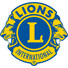 ASBL Association des LIONS CLUBS du district 112d BELGIUMSecrétaire Général 95, Bd Sainctelette 7000 MONSTel et Fax : 065/34.68.98Le 07 Décembre 2015.Messieurs,Je vous adresse, en annexe, les décisions prises par l'Assemblée Générale de l'A.S.B.L. "Association des Lions Club du District 112D Belgium" (No d’identification 11109/94 No d’entreprise : 452858356) en matière de comptes de l’exercice 2014-2015.Je vous remercie d'avance et je vous prie d'agréer, Messieurs, l'expression de mes sentiments distingués.Le Secrétaire Général de l’AssociationDominique HELBOISTribunal de Commerce de MonsRue des Droits de l’Homme7000   MONSA.S.B.L. ASSOCIATION DES LIONS CLUB DU DISTRICT 112D BELGIUM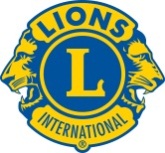 Siége Social : 95, Bd Sainctelette 7000 MONSNo Identification moniteur : 11109/94 No d’entreprise : 452858356Procès verbal de l’assemblée générale ordinaire tenue dans les locauxBrussels EXPO, Palais 7 Auditoire 500 (Avenue de MIRAMAR-Bruxelles)Le 05 décembre 2015Sous la Présidence de Daniel FRERE, en suite des convocations adressées le 12 OCTOBRE 2015 par le Secrétaire Général Dominique HELBOIS, avec l’ordre du jour suivant :Approbation du procès-verbal de l’Assemblée Générale du 09.05.2015 Examen et approbation des comptes de l’année sociale 2014-2015Approbation du rapport des commissaires aux comptesDécharge donnée aux administrateursDésignation des commissaires aux comptes et de leurs suppléantsDiversAprès une courte délibération, l’Assemblée Générale décide à l’unanimité  d’un vote à main levée.L’assemblée, après en avoir délibéré décide :Le procès-verbal de l’Assemblé Générale du 09.05.2015 est approuvé à l’unanimité des voix des membres présents.Les comptes de l’année 2014-2015 laissent un excédent de 2.712 €. Le total de bilan est de 107.490,58 €.  Le résultat reporté est affecté aux réserves disponibles.  Les comptes sont approuvés à l’unanimité des voix des membres présents. Après lecture du rapport des commissaires aux comptes, décharge est donnée aux administrateurs, à l’unanimité des voix des membres présents.Luc BACQ du LC Uccle Cauwberg agissant pour le Multi District 112 et Joël ROBIN du LC LIEGE TROIS RIVIERES agissant pour le district 112D sont  désignés vérificateurs aux comptes à l’unanimité des voix des membres présents.  Fabienne BODART du LC CHIMAY a été désignée en qualité de vérificateur suppléant.Dont acte,Le Secrétaire						            Le PrésidentDominique HELBOIS						Daniel FREREASSOCIATION DES LIONS CLUBS DU DISTRICT 112D BELGIUMSiége Social : 95, Bd Sainctelette 7000 MONSCONVENTION D’AUTOMNE DU DISTRICT 112DLors  de la convention d’automne du district 112D, après présentation des candidats, Richard PARIS a été élu en qualité de candidat Directeur International pour notre district.  Il a obtenu 77 voix sur les 132 exprimées.  Corinne BLOEMENDAL ayant obtenu 53 voix.  Il y avait 2 bulletins nuls.Dont acteDominique HELBOISSecrétaire Général 112DA.S.B.L. ASSOCIATION DES LIONS CLUBS DU DISTRICT 112D BELGIUMSiége Social : 95, Bd Sainctelette 7000 MONSNo 3806 No Identification moniteur : 11109/94 No d’entreprise : 452858356Bilan au 30.06.2015A.S.B.L. ASSOCIATION DES LIONS CLUBS DU DISTRICT 112D BELGIUMSiége Social : 95, Bd Sainctelette 7000 MONSNo 3806 No Identification moniteur : 11109/94 No d’entreprise : 452858356COMPTE DE RESULTATS au 30.06.2015Gouverneur: YvesRichardRigoParisACTIF30/06/201430/06/2015PASSIF30/06/201430/06/2015 Matériel (Fax)173,58Patrimoine42633,3642.633,36Stock supplies3550,544.243,82Fonds Humanitaire15000,0010.400,00Créances sur clubs1511,18Bénéfice reporté30026,5032.739,04Créances diverses0,001.190,34ProvisionsCamp Jeunes1.110,62Commission jeunesse8.600,02ING livret144294,1585.213,74Remplacement matériel1.488,32ING compte à vue4551,4812.455,69 Caisse Supply51,80Dons et allocations55671,024.695,00Euroforum Bxl à redistribuer0,00Charges à reporter0,003.041,91Founisseurs2673,073.738,62Produits acquis1218,881.119,70Dettes diversesCharges à imputer8187,782.085,60Produits à reporter934,50TOTAL155126,23107.490,58TOTAL155126,23107.490,58RéaliséRecettes113.295,00Dépenses117.371,00Profits exceptionnels6.788,00RESULTAT2.712,00RECETTESRéalisé 2014Budget 2015Réalisé 2015Cotisations83.57184.15085.374Produits financiers1.4061.3001.037Reprise de provisionSubsides O.B.au Gouverneur3.232Dons Clubs Oeuv. Gouverneur15.65116.00022.795Bénéfice sur supplies1.9462.5003.089Sponsoring 2781.0001.000TOTAL RECETTES102.852104.950113.295TOTAL DEPENSES103.473104.390117.371RESULTAT-621560-4.076Transfert fonds humanitaire4.600Reprise sur bénéfice reporté2.188Total recettes extraordinaires3.3536.788Résultat de l’exercice+2.732+2.712DEPENSESRéalisé  2014Budget 2015Réalisé 2015Imprimés, photocopies1311.00071Frais de Port417200338Télécommunications18015075Frais de publication Moniteur123140123Divers et charges financières426400145Amortissements0Cabinet du district & restreint78089.0007.353Frais des Responsables1080010.80010.800Fonctionnement Commissions44995.0004.745Util. provision commissionsFormations26945.0003.587Total secteur Administratif2831533.19029.157Relations avec Clubs95249.00010.239Subsides OB GouverneurPM (2.112)-3.500-4.805Frais de représentation12701.000345Matériel relations publiques1.000  648Activités de relations publiques1.000Publications 112DTotal Relations9.91910.0008.347Convention Internationale9.06710.0009.071Meetings602700282Conventions Nationales et 112D13.50014.00014.555Intervention zone conv intern5.7307.0005.036Forum européen9.4265.0002.264AG Décembre1.00010001.000Total Conventions & Forum3932537.70032.308Allocation Commissions & Dons3500Langues1000YAA500YE2.086Special Olympics50005.00015.000Œuvres du Gouverneur1565116.00022.795Commissions nationales3.5004.0003.500Transfert au Fonds Humanitaire(Nepal)4.598Total Socio-Culturel2715125.00049.479TOTAL DEPENSES103.473104.390117.371